The Skeletal System – can you label the parts?The Skeletal System – can you label the parts?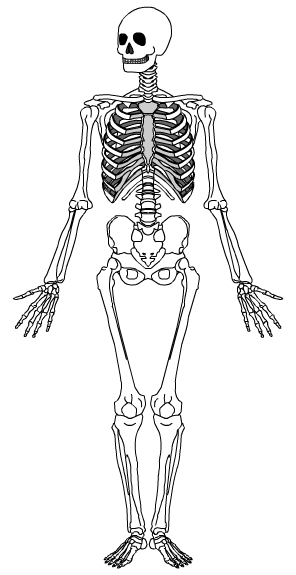 